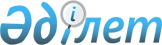 Об утверждении Положения о Департаменте расследований Министерства юстиции Республики Казахстан и его структуры
					
			Утративший силу
			
			
		
					Постановление Правительства Республики Казахстан от 7 апреля 1998 г. N 289 Утратило силу - постановлением Правительства РК от 5 июля 1999 г. N 931 ~P990931.
      Сноска. Утратило силу постановлением Правительства РК от 05.07.1999 № 931.
      В целях реализации положений Уголовно-процессуального кодекса Республики Казахстан и Закона Республики Казахстан "О введении в действие Уголовно-процессуального кодекса Республики Казахстан" Правительство Республики Казахстан ПОСТАНОВЛЯЕТ: 
      Утвердить прилагаемые: 
      Положение о Департаменте расследований Министерства юстиции Республики Казахстан; 
      структуру Департамента расследований Министерства юстиции Республики Казахстан. 
      Премьер-Министр
      Республики Казахстан
      Миссия Департамента - осуществление уголовного преследования по делам о преступлениях против правосудия, а также по делам, связанным с нарушениями порядка исполнения судебных решений. 
                                1. Общие положения 
      1. Департамент расследований Министерства юстиции Республики Казахстан (далее-Департамент) является ведомством Республики Казахстан, осуществляющим в установленном законом порядке и в пределах предоставленных полномочий уголовное преследование по делам о преступлениях, связанных с проявлением неуважения к суду и нарушениями порядка исполнения судебных решений, а также специальные исполнительные и контрольно-надзорные функции и межотраслевую координацию. 
      2. Департамент осуществляет свою деятельность в соответствии с Конституцией Республики Казахстан, законами, актами Президента и Правительства Республики Казахстан и иными нормативными правовыми актами. 
      3. Финансирование деятельности и расходов на содержание аппарата Департамента осуществляется за счет средств республиканского бюджета и других источников, не запрещенных законодательством. 
      4. Штатная численность Департамента определяется Правительством Республики Казахстан. 
      5. Структура Департамента определяется Правительством и предусматривает наличие в центральном аппарате Департамента управлений, отделов, а также его территориальных управлений, обеспечивающих проведение дознания, оперативно-розыскной 
      деятельности и иных функций.
      6. Департамент является юридическим лицом, имеет печать с
      изображением Государственного герба Республики Казахстан и своим
      наименованием на государственном языке, печатные фирменные бланки и
      другие реквизиты, предусмотренные и не запрещенные
      законодательством.
                                 2. Приоритеты
      7. Приоритетами являются:
      обеспечение осуществления правосудия;
      возмещение материального ущерба,причиненного преступлениями;
      совершенствование следственной практики.
                                   3. Задачи
      8. Основными задачами являются:
      выявление, пресечение и расследование преступлений;
      возмещение ущерба, причиненного преступлениями физическим и
      юридическим лицам, а также государству;
      обеспечение взаимодействия с оперативными службами МВД, КНБ и
      другими органами, эффективное использование результатов
      оперативно-розыскной деятельности при расследовании уголовных дел в
      отношении скрывшихся преступников.
                                   4. Функции
      9. Основные функции:
      расследование преступлений, подследственных органам дознания
      юстиции;
      осуществление процессуального контроля за расследованием
      находящихся в производстве уголовных дел;
      принятие мер по возмещению ущерба, причиненного преступлениями
      материального ущерба;
      повышение квалификации работников Департамента, выявление, обобщение и внедрение в следственную практику положительного опыта в расследовании преступлений; 
      подбор и расстановка кадров; 
      разработка предложений по совершенствованию структуры, нормативов штатной численности Департамента и обеспечению организационной и компьютерной техникой, а также о мерах социальной защиты дознавателей и их личной безопасности; 
      рассмотрение и разрешение в установленном порядке относящихся к компетенции Департамента писем, заявлений, жалоб и обращений; 
      составление статистических отчетов; 
      осуществление организационно-методического руководства деятельностью органов дознания юстиции Республики Казахстан; 
                           5. Организация деятельности 
      10. Департамент осуществляет свою деятельность на принципах законности, уважения и соблюдения прав и свобод человека и гражданина, взаимодействие и сотрудничество с правоохранительными и другими государственными учреждениями. 
      11. Департамент возглавляет Директор, назначаемый на должность и освобождаемый от должности Правительством Республики Казахстан по представлению Министра юстиции Республики Казахстан.Директор Департамента имеет заместителей, назначаемых на должность и освобождаемых от должности Министром юстиции по представлению Директора Департамента. 
      12. Порядок исполнения служебных обязанностей работниками Департамента регулируется Положением о прохождении службы в органах дознания юстиции Республики Казахстан. 
      13. Директор Департамента: 
      осуществляет общее руководство Департаментом, несет ответственность за организацию работы в нем и обеспечение законности при расследовании преступлений; 
      распределяет обязанности между работниками Департамента, обеспечивает контроль за исполнением работниками возложенных на них служебных обязанностей; 
      решает вопросы приема и увольнения кадров, принимает меры к созданию надлежащих условий труда и быта сотрудников Департамента; 
      запрашивает и получает информацию, необходимую для реализации возложенных на Департамент задач; 
      осуществляет все полномочия, предусмотренные Уголовно-процессуальным кодексом Республики Казахстан, принимает меры к наиболее полному, всестороннему и объективному производству дознания по уголовным делам; 
      дает поручения работникам Департамента о расследовании дел, независимо от распределения служебных обязанностей; 
      проводит оперативные совещания, заслушивает сообщения, отчеты и объяснения работников Департамента, организует семинары, зачеты и другие формы занятий, издает приказы, распоряжения и указания; 
      организует контроль за исполнением приказов и указаний Министра 
      юстиции, а также решений коллегии и оперативных совещаний;
      рассматривает жалобы на действия дознавателей, начальников
      отделов и управлений в пределах своей компетенции, назначает
      служебные расследования;
      организует взаимодействие с государственными органами и
      организациями, со структурными и территориальными подразделениями
      Министерства юстиции;
      осуществляет иные полномочия.
                         6. Территориальные управления
                           Департамента расследований
      14. Территориальные управления Департамента создаются приказом
      Министра юстиции для реализации возложенных на Департамент задач на
      соответствующей территории.
      15. Управления имеют свои наименования, печати, штампы,
      фирменные бланки и другие реквизиты, не запрещенные
      законодательством.
      16. Структура и штатная численность управлений определяются
      Министром юстиции.
      17. Управления в своей служебной деятельности независимы от
      управления юстиции на местах.
      18. Управления юстиции на местах занимаются
      материально-техническим и нормативным обеспечением управлений
      Департамента, участвуют в подборе кандидатов на службу в органы
      дознания юстиции.
      19. Положение о территориальных управлениях Департамента
      расследований утверждается Министром юстиции.
                  7. Взаимодействие и сотрудничество с другими
                          правоохранительными органами
      20. Взаимодействие и сотрудничество с другими
      правоохранительными органами определяются законодательством, в том
      числе совместными приказами руководителей правоохранительных
      органов.
                          8. Контроль за деятельностью
      21. Контроль за деятельностью Департамента и его структурных
      подразделений осуществляет Министр юстиции.
      Руководство
      Управление организации расследований
      Контрольно-методическое управление
      Территориальные управления
					© 2012. РГП на ПХВ «Институт законодательства и правовой информации Республики Казахстан» Министерства юстиции Республики Казахстан
				Утвержденопостановлением Правительства
Республики Казахстан
от 7 апреля 1998 г. N 289                               ПОЛОЖЕНИЕ           о Департаменте расследований Министерства юстиции                          Республики Казахстан                                 Миссия Утвержденапостановлением Правительства
Республики Казахстан
от 7 апреля 1998 г. N 289                               Структура           Департамента расследований Министерства юстиции                        Республики Казахстан